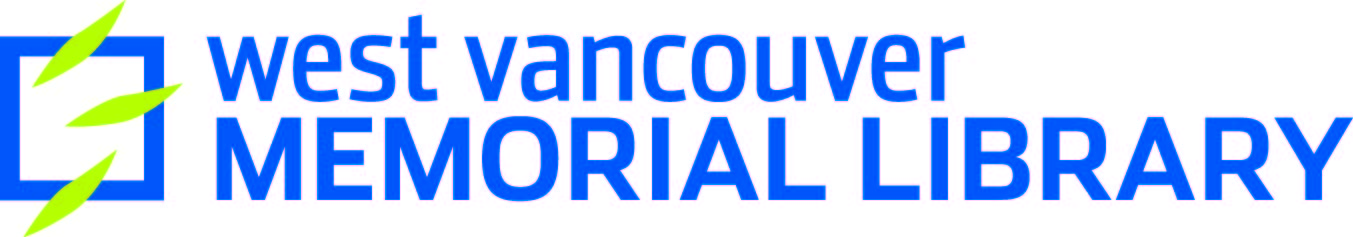 Design Document:Class DescriptionCourse LengthPatron RequirementsA computer with speakers (or headphones) or your smartphone or tablet and a WVML card or any library card with access to Mango Languages.Staff RequirementsZoom : Credentials for the tech@ account are: ----------PPT #3786641iPad and setting up webinar with additional account as panelist so that you can screen share the iPad to demo (if comfortable)Patron RequirementsA computer with speakers (or headphones) or your smartphone or tablet and a WVML card or any library card with access to Mango Languages.Intro / Content Outline (3 mins)Share your screen to have Slide 1 ready that says welcome and the time that the program will be starting. Have your video off and have yourself on mute before getting started.Open the chat and select All Panelists and Attendees from the drop down to ensure that everyone sees any messages you type into the chat. Start the program right on the hour. Turn on your video and audio andIntroduce yourselfExplain that everyone else is muted with their video offGo to Slide 2: which directs people to how chat worksExplain how the chat works, making sure to emphasize that they change the drop down menu to all panelists and attendeesAsk the patrons to write in the chat where they’re attending from today (or an ice breaker question of your choice)Encourage patrons to ask questions and write their comments throughout. Note that questions may sometimes need to be “parked” so we can get through the lesson. Will be addressed at the end or a follow up email will be sent. Send the Attendance Poll End the poll after 60-90 secondsNote down if anyone is watching with more than one personDon’t worry about waiting until everyone answers – you will capture final statistics by looking at the webinar report after the program is finishedLet participants know you will send the slides once the program is overTalking Points, Topics, and Activities (mins)(mins)Slide 3Go over learning objectives listedNote that you can use Mango on a computer but the lesson will focus on how to use the Mango app, with screen shots taken of Mango as it looks on an iPhone. You can also choose to demo after slide 8 on an iPad rather than using the rest of the slides. (mins) Slide 4An online subscription-based resource to help you learn over 70 languages, including English – craft your own language learning pathwayFree to access with a library cardLike Duolinguo, but more focused on practical communication rather than translatingIntegrates cultural lessons, not just language – great for travelOne of the good things about Mango is that it focuses on practical conversational skills in language learning; which is useful when you make new friends who speak another language/ travelCourse materials are designed to help you create conversations with others; cultural notes help you with understanding more about the language and culture of the country(mins) Slide 5Can use Mango without an account, but can’t save progress that wayAccount is free to make, but must create it – either in browser OR on app(mins) Slide 6Download the app iPhone/iPad  App StoreAndroid  Google Play StoreOpen appTap Sign UpEnter email address / passwordAgree to the terms & conditionsSlide 7Then a list of languages will appear, tap any language and a new window will pop up. Select Search next to Find Free Mango in that new windowSlide 8Type in the name of the library, enter your library card number and PIN, and your accounts will be linked!(mins) Slide 9-15 – switch to iPad demo or continue with slidesGo through the slides to introduce the features of Mango – add in further notes that: Lessons contain listening and reading activitiesVocabulary prepares you for real-life situations and to navigate unfamiliar conversations Mango refreshes with new review cards daily – this individualized review system adapts to your individual progress until you feel confident in your understanding (mins) Review slideWrap Up/Closing (2 mins)Highlight the upcoming technology classes and share the types of topics that will be coveredAsk if there are questions and answer any that were “parked” during the sessionThank participants for coming – send slides to participants after program is over